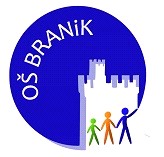 Osnovna šola Branik, Branik 31, 5295 BranikOsnovna šola Branik, Branik 31, 5295 BranikOsnovna šola Branik, Branik 31, 5295 BranikOsnovna šola Branik, Branik 31, 5295 BranikOsnovna šola Branik, Branik 31, 5295 BranikOsnovna šola Branik, Branik 31, 5295 BranikOsnovna šola Branik, Branik 31, 5295 BranikOsnovna šola Branik, Branik 31, 5295 BranikOsnovna šola Branik, Branik 31, 5295 BranikOsnovna šola Branik, Branik 31, 5295 BranikOsnovna šola Branik, Branik 31, 5295 BranikOsnovna šola Branik, Branik 31, 5295 BranikOsnovna šola Branik, Branik 31, 5295 BranikOsnovna šola Branik, Branik 31, 5295 BranikOsnovna šola Branik, Branik 31, 5295 BranikOsnovna šola Branik, Branik 31, 5295 BranikOsnovna šola Branik, Branik 31, 5295 BranikOsnovna šola Branik, Branik 31, 5295 BranikOsnovna šola Branik, Branik 31, 5295 BranikOsnovna šola Branik, Branik 31, 5295 BranikOsnovna šola Branik, Branik 31, 5295 BranikOsnovna šola Branik, Branik 31, 5295 BranikOsnovna šola Branik, Branik 31, 5295 BranikOsnovna šola Branik, Branik 31, 5295 BranikOsnovna šola Branik, Branik 31, 5295 BranikOsnovna šola Branik, Branik 31, 5295 BranikOsnovna šola Branik, Branik 31, 5295 BranikTelefon: 05 330 20 40Fax: 05 330 20 49o-branik.ng@guest.arnes.siwww.os-branik.siTelefon: 05 330 20 40Fax: 05 330 20 49o-branik.ng@guest.arnes.siwww.os-branik.siTelefon: 05 330 20 40Fax: 05 330 20 49o-branik.ng@guest.arnes.siwww.os-branik.siTelefon: 05 330 20 40Fax: 05 330 20 49o-branik.ng@guest.arnes.siwww.os-branik.siTelefon: 05 330 20 40Fax: 05 330 20 49o-branik.ng@guest.arnes.siwww.os-branik.siTelefon: 05 330 20 40Fax: 05 330 20 49o-branik.ng@guest.arnes.siwww.os-branik.siTelefon: 05 330 20 40Fax: 05 330 20 49o-branik.ng@guest.arnes.siwww.os-branik.siTelefon: 05 330 20 40Fax: 05 330 20 49o-branik.ng@guest.arnes.siwww.os-branik.siTelefon: 05 330 20 40Fax: 05 330 20 49o-branik.ng@guest.arnes.siwww.os-branik.siTelefon: 05 330 20 40Fax: 05 330 20 49o-branik.ng@guest.arnes.siwww.os-branik.siTelefon: 05 330 20 40Fax: 05 330 20 49o-branik.ng@guest.arnes.siwww.os-branik.siTelefon: 05 330 20 40Fax: 05 330 20 49o-branik.ng@guest.arnes.siwww.os-branik.siTelefon: 05 330 20 40Fax: 05 330 20 49o-branik.ng@guest.arnes.siwww.os-branik.siTelefon: 05 330 20 40Fax: 05 330 20 49o-branik.ng@guest.arnes.siwww.os-branik.siTelefon: 05 330 20 40Fax: 05 330 20 49o-branik.ng@guest.arnes.siwww.os-branik.siTelefon: 05 330 20 40Fax: 05 330 20 49o-branik.ng@guest.arnes.siwww.os-branik.siTelefon: 05 330 20 40Fax: 05 330 20 49o-branik.ng@guest.arnes.siwww.os-branik.siTelefon: 05 330 20 40Fax: 05 330 20 49o-branik.ng@guest.arnes.siwww.os-branik.siTelefon: 05 330 20 40Fax: 05 330 20 49o-branik.ng@guest.arnes.siwww.os-branik.siTelefon: 05 330 20 40Fax: 05 330 20 49o-branik.ng@guest.arnes.siwww.os-branik.siTelefon: 05 330 20 40Fax: 05 330 20 49o-branik.ng@guest.arnes.siwww.os-branik.siTelefon: 05 330 20 40Fax: 05 330 20 49o-branik.ng@guest.arnes.siwww.os-branik.siTelefon: 05 330 20 40Fax: 05 330 20 49o-branik.ng@guest.arnes.siwww.os-branik.siTelefon: 05 330 20 40Fax: 05 330 20 49o-branik.ng@guest.arnes.siwww.os-branik.siTelefon: 05 330 20 40Fax: 05 330 20 49o-branik.ng@guest.arnes.siwww.os-branik.siTelefon: 05 330 20 40Fax: 05 330 20 49o-branik.ng@guest.arnes.siwww.os-branik.siTelefon: 05 330 20 40Fax: 05 330 20 49o-branik.ng@guest.arnes.siwww.os-branik.siSUBVENCIONIRANJE ŠOLE V NARAVISUBVENCIONIRANJE ŠOLE V NARAVISUBVENCIONIRANJE ŠOLE V NARAVISUBVENCIONIRANJE ŠOLE V NARAVISUBVENCIONIRANJE ŠOLE V NARAVISUBVENCIONIRANJE ŠOLE V NARAVISUBVENCIONIRANJE ŠOLE V NARAVISUBVENCIONIRANJE ŠOLE V NARAVISUBVENCIONIRANJE ŠOLE V NARAVISUBVENCIONIRANJE ŠOLE V NARAVISUBVENCIONIRANJE ŠOLE V NARAVISUBVENCIONIRANJE ŠOLE V NARAVISUBVENCIONIRANJE ŠOLE V NARAVISUBVENCIONIRANJE ŠOLE V NARAVISUBVENCIONIRANJE ŠOLE V NARAVISUBVENCIONIRANJE ŠOLE V NARAVISUBVENCIONIRANJE ŠOLE V NARAVISUBVENCIONIRANJE ŠOLE V NARAVISUBVENCIONIRANJE ŠOLE V NARAVISUBVENCIONIRANJE ŠOLE V NARAVISUBVENCIONIRANJE ŠOLE V NARAVISUBVENCIONIRANJE ŠOLE V NARAVISUBVENCIONIRANJE ŠOLE V NARAVISUBVENCIONIRANJE ŠOLE V NARAVISUBVENCIONIRANJE ŠOLE V NARAVISUBVENCIONIRANJE ŠOLE V NARAVISUBVENCIONIRANJE ŠOLE V NARAVISUBVENCIONIRANJE ŠOLE V NARAVISUBVENCIONIRANJE ŠOLE V NARAVISUBVENCIONIRANJE ŠOLE V NARAVISUBVENCIONIRANJE ŠOLE V NARAVISUBVENCIONIRANJE ŠOLE V NARAVINa podlagi dopolnjenega 135. člena Zakona o organizaciji in financiranju vzgoje in izobraževanja (Ur.l. 172/2021) in dopolnil Pravil o delovanju šolskega sklada OŠ Branik, ki so bila sprejeta na 8. korespondenčni seji UOŠS, dne 23. 12. 2021, lahko starši uveljavljate pravico do subvencioniranja šole v naravi z naslednjo:Na podlagi dopolnjenega 135. člena Zakona o organizaciji in financiranju vzgoje in izobraževanja (Ur.l. 172/2021) in dopolnil Pravil o delovanju šolskega sklada OŠ Branik, ki so bila sprejeta na 8. korespondenčni seji UOŠS, dne 23. 12. 2021, lahko starši uveljavljate pravico do subvencioniranja šole v naravi z naslednjo:Na podlagi dopolnjenega 135. člena Zakona o organizaciji in financiranju vzgoje in izobraževanja (Ur.l. 172/2021) in dopolnil Pravil o delovanju šolskega sklada OŠ Branik, ki so bila sprejeta na 8. korespondenčni seji UOŠS, dne 23. 12. 2021, lahko starši uveljavljate pravico do subvencioniranja šole v naravi z naslednjo:Na podlagi dopolnjenega 135. člena Zakona o organizaciji in financiranju vzgoje in izobraževanja (Ur.l. 172/2021) in dopolnil Pravil o delovanju šolskega sklada OŠ Branik, ki so bila sprejeta na 8. korespondenčni seji UOŠS, dne 23. 12. 2021, lahko starši uveljavljate pravico do subvencioniranja šole v naravi z naslednjo:Na podlagi dopolnjenega 135. člena Zakona o organizaciji in financiranju vzgoje in izobraževanja (Ur.l. 172/2021) in dopolnil Pravil o delovanju šolskega sklada OŠ Branik, ki so bila sprejeta na 8. korespondenčni seji UOŠS, dne 23. 12. 2021, lahko starši uveljavljate pravico do subvencioniranja šole v naravi z naslednjo:Na podlagi dopolnjenega 135. člena Zakona o organizaciji in financiranju vzgoje in izobraževanja (Ur.l. 172/2021) in dopolnil Pravil o delovanju šolskega sklada OŠ Branik, ki so bila sprejeta na 8. korespondenčni seji UOŠS, dne 23. 12. 2021, lahko starši uveljavljate pravico do subvencioniranja šole v naravi z naslednjo:Na podlagi dopolnjenega 135. člena Zakona o organizaciji in financiranju vzgoje in izobraževanja (Ur.l. 172/2021) in dopolnil Pravil o delovanju šolskega sklada OŠ Branik, ki so bila sprejeta na 8. korespondenčni seji UOŠS, dne 23. 12. 2021, lahko starši uveljavljate pravico do subvencioniranja šole v naravi z naslednjo:Na podlagi dopolnjenega 135. člena Zakona o organizaciji in financiranju vzgoje in izobraževanja (Ur.l. 172/2021) in dopolnil Pravil o delovanju šolskega sklada OŠ Branik, ki so bila sprejeta na 8. korespondenčni seji UOŠS, dne 23. 12. 2021, lahko starši uveljavljate pravico do subvencioniranja šole v naravi z naslednjo:Na podlagi dopolnjenega 135. člena Zakona o organizaciji in financiranju vzgoje in izobraževanja (Ur.l. 172/2021) in dopolnil Pravil o delovanju šolskega sklada OŠ Branik, ki so bila sprejeta na 8. korespondenčni seji UOŠS, dne 23. 12. 2021, lahko starši uveljavljate pravico do subvencioniranja šole v naravi z naslednjo:Na podlagi dopolnjenega 135. člena Zakona o organizaciji in financiranju vzgoje in izobraževanja (Ur.l. 172/2021) in dopolnil Pravil o delovanju šolskega sklada OŠ Branik, ki so bila sprejeta na 8. korespondenčni seji UOŠS, dne 23. 12. 2021, lahko starši uveljavljate pravico do subvencioniranja šole v naravi z naslednjo:Na podlagi dopolnjenega 135. člena Zakona o organizaciji in financiranju vzgoje in izobraževanja (Ur.l. 172/2021) in dopolnil Pravil o delovanju šolskega sklada OŠ Branik, ki so bila sprejeta na 8. korespondenčni seji UOŠS, dne 23. 12. 2021, lahko starši uveljavljate pravico do subvencioniranja šole v naravi z naslednjo:Na podlagi dopolnjenega 135. člena Zakona o organizaciji in financiranju vzgoje in izobraževanja (Ur.l. 172/2021) in dopolnil Pravil o delovanju šolskega sklada OŠ Branik, ki so bila sprejeta na 8. korespondenčni seji UOŠS, dne 23. 12. 2021, lahko starši uveljavljate pravico do subvencioniranja šole v naravi z naslednjo:Na podlagi dopolnjenega 135. člena Zakona o organizaciji in financiranju vzgoje in izobraževanja (Ur.l. 172/2021) in dopolnil Pravil o delovanju šolskega sklada OŠ Branik, ki so bila sprejeta na 8. korespondenčni seji UOŠS, dne 23. 12. 2021, lahko starši uveljavljate pravico do subvencioniranja šole v naravi z naslednjo:Na podlagi dopolnjenega 135. člena Zakona o organizaciji in financiranju vzgoje in izobraževanja (Ur.l. 172/2021) in dopolnil Pravil o delovanju šolskega sklada OŠ Branik, ki so bila sprejeta na 8. korespondenčni seji UOŠS, dne 23. 12. 2021, lahko starši uveljavljate pravico do subvencioniranja šole v naravi z naslednjo:Na podlagi dopolnjenega 135. člena Zakona o organizaciji in financiranju vzgoje in izobraževanja (Ur.l. 172/2021) in dopolnil Pravil o delovanju šolskega sklada OŠ Branik, ki so bila sprejeta na 8. korespondenčni seji UOŠS, dne 23. 12. 2021, lahko starši uveljavljate pravico do subvencioniranja šole v naravi z naslednjo:Na podlagi dopolnjenega 135. člena Zakona o organizaciji in financiranju vzgoje in izobraževanja (Ur.l. 172/2021) in dopolnil Pravil o delovanju šolskega sklada OŠ Branik, ki so bila sprejeta na 8. korespondenčni seji UOŠS, dne 23. 12. 2021, lahko starši uveljavljate pravico do subvencioniranja šole v naravi z naslednjo:Na podlagi dopolnjenega 135. člena Zakona o organizaciji in financiranju vzgoje in izobraževanja (Ur.l. 172/2021) in dopolnil Pravil o delovanju šolskega sklada OŠ Branik, ki so bila sprejeta na 8. korespondenčni seji UOŠS, dne 23. 12. 2021, lahko starši uveljavljate pravico do subvencioniranja šole v naravi z naslednjo:Na podlagi dopolnjenega 135. člena Zakona o organizaciji in financiranju vzgoje in izobraževanja (Ur.l. 172/2021) in dopolnil Pravil o delovanju šolskega sklada OŠ Branik, ki so bila sprejeta na 8. korespondenčni seji UOŠS, dne 23. 12. 2021, lahko starši uveljavljate pravico do subvencioniranja šole v naravi z naslednjo:Na podlagi dopolnjenega 135. člena Zakona o organizaciji in financiranju vzgoje in izobraževanja (Ur.l. 172/2021) in dopolnil Pravil o delovanju šolskega sklada OŠ Branik, ki so bila sprejeta na 8. korespondenčni seji UOŠS, dne 23. 12. 2021, lahko starši uveljavljate pravico do subvencioniranja šole v naravi z naslednjo:Na podlagi dopolnjenega 135. člena Zakona o organizaciji in financiranju vzgoje in izobraževanja (Ur.l. 172/2021) in dopolnil Pravil o delovanju šolskega sklada OŠ Branik, ki so bila sprejeta na 8. korespondenčni seji UOŠS, dne 23. 12. 2021, lahko starši uveljavljate pravico do subvencioniranja šole v naravi z naslednjo:Na podlagi dopolnjenega 135. člena Zakona o organizaciji in financiranju vzgoje in izobraževanja (Ur.l. 172/2021) in dopolnil Pravil o delovanju šolskega sklada OŠ Branik, ki so bila sprejeta na 8. korespondenčni seji UOŠS, dne 23. 12. 2021, lahko starši uveljavljate pravico do subvencioniranja šole v naravi z naslednjo:Na podlagi dopolnjenega 135. člena Zakona o organizaciji in financiranju vzgoje in izobraževanja (Ur.l. 172/2021) in dopolnil Pravil o delovanju šolskega sklada OŠ Branik, ki so bila sprejeta na 8. korespondenčni seji UOŠS, dne 23. 12. 2021, lahko starši uveljavljate pravico do subvencioniranja šole v naravi z naslednjo:Na podlagi dopolnjenega 135. člena Zakona o organizaciji in financiranju vzgoje in izobraževanja (Ur.l. 172/2021) in dopolnil Pravil o delovanju šolskega sklada OŠ Branik, ki so bila sprejeta na 8. korespondenčni seji UOŠS, dne 23. 12. 2021, lahko starši uveljavljate pravico do subvencioniranja šole v naravi z naslednjo:Na podlagi dopolnjenega 135. člena Zakona o organizaciji in financiranju vzgoje in izobraževanja (Ur.l. 172/2021) in dopolnil Pravil o delovanju šolskega sklada OŠ Branik, ki so bila sprejeta na 8. korespondenčni seji UOŠS, dne 23. 12. 2021, lahko starši uveljavljate pravico do subvencioniranja šole v naravi z naslednjo:Na podlagi dopolnjenega 135. člena Zakona o organizaciji in financiranju vzgoje in izobraževanja (Ur.l. 172/2021) in dopolnil Pravil o delovanju šolskega sklada OŠ Branik, ki so bila sprejeta na 8. korespondenčni seji UOŠS, dne 23. 12. 2021, lahko starši uveljavljate pravico do subvencioniranja šole v naravi z naslednjo:Na podlagi dopolnjenega 135. člena Zakona o organizaciji in financiranju vzgoje in izobraževanja (Ur.l. 172/2021) in dopolnil Pravil o delovanju šolskega sklada OŠ Branik, ki so bila sprejeta na 8. korespondenčni seji UOŠS, dne 23. 12. 2021, lahko starši uveljavljate pravico do subvencioniranja šole v naravi z naslednjo:Na podlagi dopolnjenega 135. člena Zakona o organizaciji in financiranju vzgoje in izobraževanja (Ur.l. 172/2021) in dopolnil Pravil o delovanju šolskega sklada OŠ Branik, ki so bila sprejeta na 8. korespondenčni seji UOŠS, dne 23. 12. 2021, lahko starši uveljavljate pravico do subvencioniranja šole v naravi z naslednjo:Na podlagi dopolnjenega 135. člena Zakona o organizaciji in financiranju vzgoje in izobraževanja (Ur.l. 172/2021) in dopolnil Pravil o delovanju šolskega sklada OŠ Branik, ki so bila sprejeta na 8. korespondenčni seji UOŠS, dne 23. 12. 2021, lahko starši uveljavljate pravico do subvencioniranja šole v naravi z naslednjo:Na podlagi dopolnjenega 135. člena Zakona o organizaciji in financiranju vzgoje in izobraževanja (Ur.l. 172/2021) in dopolnil Pravil o delovanju šolskega sklada OŠ Branik, ki so bila sprejeta na 8. korespondenčni seji UOŠS, dne 23. 12. 2021, lahko starši uveljavljate pravico do subvencioniranja šole v naravi z naslednjo:Na podlagi dopolnjenega 135. člena Zakona o organizaciji in financiranju vzgoje in izobraževanja (Ur.l. 172/2021) in dopolnil Pravil o delovanju šolskega sklada OŠ Branik, ki so bila sprejeta na 8. korespondenčni seji UOŠS, dne 23. 12. 2021, lahko starši uveljavljate pravico do subvencioniranja šole v naravi z naslednjo:Na podlagi dopolnjenega 135. člena Zakona o organizaciji in financiranju vzgoje in izobraževanja (Ur.l. 172/2021) in dopolnil Pravil o delovanju šolskega sklada OŠ Branik, ki so bila sprejeta na 8. korespondenčni seji UOŠS, dne 23. 12. 2021, lahko starši uveljavljate pravico do subvencioniranja šole v naravi z naslednjo:Na podlagi dopolnjenega 135. člena Zakona o organizaciji in financiranju vzgoje in izobraževanja (Ur.l. 172/2021) in dopolnil Pravil o delovanju šolskega sklada OŠ Branik, ki so bila sprejeta na 8. korespondenčni seji UOŠS, dne 23. 12. 2021, lahko starši uveljavljate pravico do subvencioniranja šole v naravi z naslednjo:VLOGA ZA SUBVENCIONIRANJE ŠOLE V NARAVI IZ ŠOLSKEGA SKLADAVLOGA ZA SUBVENCIONIRANJE ŠOLE V NARAVI IZ ŠOLSKEGA SKLADAVLOGA ZA SUBVENCIONIRANJE ŠOLE V NARAVI IZ ŠOLSKEGA SKLADAVLOGA ZA SUBVENCIONIRANJE ŠOLE V NARAVI IZ ŠOLSKEGA SKLADAVLOGA ZA SUBVENCIONIRANJE ŠOLE V NARAVI IZ ŠOLSKEGA SKLADAVLOGA ZA SUBVENCIONIRANJE ŠOLE V NARAVI IZ ŠOLSKEGA SKLADAVLOGA ZA SUBVENCIONIRANJE ŠOLE V NARAVI IZ ŠOLSKEGA SKLADAVLOGA ZA SUBVENCIONIRANJE ŠOLE V NARAVI IZ ŠOLSKEGA SKLADAVLOGA ZA SUBVENCIONIRANJE ŠOLE V NARAVI IZ ŠOLSKEGA SKLADAVLOGA ZA SUBVENCIONIRANJE ŠOLE V NARAVI IZ ŠOLSKEGA SKLADAVLOGA ZA SUBVENCIONIRANJE ŠOLE V NARAVI IZ ŠOLSKEGA SKLADAVLOGA ZA SUBVENCIONIRANJE ŠOLE V NARAVI IZ ŠOLSKEGA SKLADAVLOGA ZA SUBVENCIONIRANJE ŠOLE V NARAVI IZ ŠOLSKEGA SKLADAVLOGA ZA SUBVENCIONIRANJE ŠOLE V NARAVI IZ ŠOLSKEGA SKLADAVLOGA ZA SUBVENCIONIRANJE ŠOLE V NARAVI IZ ŠOLSKEGA SKLADAVLOGA ZA SUBVENCIONIRANJE ŠOLE V NARAVI IZ ŠOLSKEGA SKLADAVLOGA ZA SUBVENCIONIRANJE ŠOLE V NARAVI IZ ŠOLSKEGA SKLADAVLOGA ZA SUBVENCIONIRANJE ŠOLE V NARAVI IZ ŠOLSKEGA SKLADAVLOGA ZA SUBVENCIONIRANJE ŠOLE V NARAVI IZ ŠOLSKEGA SKLADAVLOGA ZA SUBVENCIONIRANJE ŠOLE V NARAVI IZ ŠOLSKEGA SKLADAVLOGA ZA SUBVENCIONIRANJE ŠOLE V NARAVI IZ ŠOLSKEGA SKLADAVLOGA ZA SUBVENCIONIRANJE ŠOLE V NARAVI IZ ŠOLSKEGA SKLADAVLOGA ZA SUBVENCIONIRANJE ŠOLE V NARAVI IZ ŠOLSKEGA SKLADAVLOGA ZA SUBVENCIONIRANJE ŠOLE V NARAVI IZ ŠOLSKEGA SKLADAVLOGA ZA SUBVENCIONIRANJE ŠOLE V NARAVI IZ ŠOLSKEGA SKLADAVLOGA ZA SUBVENCIONIRANJE ŠOLE V NARAVI IZ ŠOLSKEGA SKLADAVLOGA ZA SUBVENCIONIRANJE ŠOLE V NARAVI IZ ŠOLSKEGA SKLADAVLOGA ZA SUBVENCIONIRANJE ŠOLE V NARAVI IZ ŠOLSKEGA SKLADAVLOGA ZA SUBVENCIONIRANJE ŠOLE V NARAVI IZ ŠOLSKEGA SKLADAVLOGA ZA SUBVENCIONIRANJE ŠOLE V NARAVI IZ ŠOLSKEGA SKLADAVLOGA ZA SUBVENCIONIRANJE ŠOLE V NARAVI IZ ŠOLSKEGA SKLADAVLOGA ZA SUBVENCIONIRANJE ŠOLE V NARAVI IZ ŠOLSKEGA SKLADAŠolsko leto:Šolsko leto:Šolsko leto:Šolsko leto:Šolsko leto:Podpisani/ aPodpisani/ aPodpisani/ aPodpisani/ aPodpisani/ aPodpisani/ a(oče, mati ali zakoniti zastopnik)(oče, mati ali zakoniti zastopnik)(oče, mati ali zakoniti zastopnik)(oče, mati ali zakoniti zastopnik)(oče, mati ali zakoniti zastopnik)(oče, mati ali zakoniti zastopnik)(oče, mati ali zakoniti zastopnik)(oče, mati ali zakoniti zastopnik)(oče, mati ali zakoniti zastopnik)(oče, mati ali zakoniti zastopnik)(oče, mati ali zakoniti zastopnik)(oče, mati ali zakoniti zastopnik)(oče, mati ali zakoniti zastopnik)(oče, mati ali zakoniti zastopnik)(oče, mati ali zakoniti zastopnik)(oče, mati ali zakoniti zastopnik)(oče, mati ali zakoniti zastopnik)(oče, mati ali zakoniti zastopnik)(oče, mati ali zakoniti zastopnik)(oče, mati ali zakoniti zastopnik)(oče, mati ali zakoniti zastopnik)(oče, mati ali zakoniti zastopnik)(oče, mati ali zakoniti zastopnik)(oče, mati ali zakoniti zastopnik)(oče, mati ali zakoniti zastopnik)(oče, mati ali zakoniti zastopnik)Naslov prebivališčaNaslov prebivališčaNaslov prebivališčaNaslov prebivališčaNaslov prebivališčaNaslov prebivališčaNaslov prebivališčaNaslov prebivališčaNaslov prebivališčavlagam vlogovlagam vlogovlagam vlogovlagam vlogovlagam vlogovlagam vlogovlagam vlogovlagam vlogovlagam vlogovlagam vlogovlagam vlogovlagam vlogovlagam vlogovlagam vlogovlagam vlogovlagam vlogovlagam vlogovlagam vlogovlagam vlogovlagam vlogovlagam vlogovlagam vlogovlagam vlogovlagam vlogovlagam vlogovlagam vlogovlagam vlogovlagam vlogovlagam vlogovlagam vlogovlagam vlogovlagam vlogoza otrokaza otrokaza otrokaza otrokaz davčno številkoz davčno številkoz davčno številko(ime in priimek otroka)(ime in priimek otroka)(ime in priimek otroka)(ime in priimek otroka)(ime in priimek otroka)(ime in priimek otroka)(ime in priimek otroka)(ime in priimek otroka)(ime in priimek otroka)(ime in priimek otroka)(ime in priimek otroka)(ime in priimek otroka)(ime in priimek otroka)(ime in priimek otroka)(ime in priimek otroka)(ime in priimek otroka)(davčna številka otroka)(davčna številka otroka)(davčna številka otroka)(davčna številka otroka)(davčna številka otroka)(davčna številka otroka)(davčna številka otroka)(davčna številka otroka)(davčna številka otroka)ki v šolskem letuki v šolskem letuki v šolskem letuki v šolskem letuki v šolskem letuki v šolskem letuki v šolskem letuki v šolskem letu/obiskujeobiskujeobiskujerazred OŠ Branik.razred OŠ Branik.razred OŠ Branik.razred OŠ Branik.razred OŠ Branik.razred OŠ Branik.razred OŠ Branik.razred OŠ Branik.razred OŠ Branik.razred OŠ Branik.razred OŠ Branik.razred OŠ Branik.razred OŠ Branik.(šol. leto)(šol. leto)(šol. leto)(šol. leto)(šol. leto)(šol. leto)(razred)(razred)Izplačilo iz šolskega sklada – na podlagi 25. člena Zakona o dohodnini (Zdoh-2) – ni obdavčeno z dohodnino, mora pa šola enkrat letno poročati o izplačilih oproščenih dohodkov. Za ta namenom morate starši posredovati davčno številko vašega otroka.Vlogo za dodelitev sredstev za subvencioniranje šole v naravi vlagam, ker ne zmorem v celoti plačatiIzplačilo iz šolskega sklada – na podlagi 25. člena Zakona o dohodnini (Zdoh-2) – ni obdavčeno z dohodnino, mora pa šola enkrat letno poročati o izplačilih oproščenih dohodkov. Za ta namenom morate starši posredovati davčno številko vašega otroka.Vlogo za dodelitev sredstev za subvencioniranje šole v naravi vlagam, ker ne zmorem v celoti plačatiIzplačilo iz šolskega sklada – na podlagi 25. člena Zakona o dohodnini (Zdoh-2) – ni obdavčeno z dohodnino, mora pa šola enkrat letno poročati o izplačilih oproščenih dohodkov. Za ta namenom morate starši posredovati davčno številko vašega otroka.Vlogo za dodelitev sredstev za subvencioniranje šole v naravi vlagam, ker ne zmorem v celoti plačatiIzplačilo iz šolskega sklada – na podlagi 25. člena Zakona o dohodnini (Zdoh-2) – ni obdavčeno z dohodnino, mora pa šola enkrat letno poročati o izplačilih oproščenih dohodkov. Za ta namenom morate starši posredovati davčno številko vašega otroka.Vlogo za dodelitev sredstev za subvencioniranje šole v naravi vlagam, ker ne zmorem v celoti plačatiIzplačilo iz šolskega sklada – na podlagi 25. člena Zakona o dohodnini (Zdoh-2) – ni obdavčeno z dohodnino, mora pa šola enkrat letno poročati o izplačilih oproščenih dohodkov. Za ta namenom morate starši posredovati davčno številko vašega otroka.Vlogo za dodelitev sredstev za subvencioniranje šole v naravi vlagam, ker ne zmorem v celoti plačatiIzplačilo iz šolskega sklada – na podlagi 25. člena Zakona o dohodnini (Zdoh-2) – ni obdavčeno z dohodnino, mora pa šola enkrat letno poročati o izplačilih oproščenih dohodkov. Za ta namenom morate starši posredovati davčno številko vašega otroka.Vlogo za dodelitev sredstev za subvencioniranje šole v naravi vlagam, ker ne zmorem v celoti plačatiIzplačilo iz šolskega sklada – na podlagi 25. člena Zakona o dohodnini (Zdoh-2) – ni obdavčeno z dohodnino, mora pa šola enkrat letno poročati o izplačilih oproščenih dohodkov. Za ta namenom morate starši posredovati davčno številko vašega otroka.Vlogo za dodelitev sredstev za subvencioniranje šole v naravi vlagam, ker ne zmorem v celoti plačatiIzplačilo iz šolskega sklada – na podlagi 25. člena Zakona o dohodnini (Zdoh-2) – ni obdavčeno z dohodnino, mora pa šola enkrat letno poročati o izplačilih oproščenih dohodkov. Za ta namenom morate starši posredovati davčno številko vašega otroka.Vlogo za dodelitev sredstev za subvencioniranje šole v naravi vlagam, ker ne zmorem v celoti plačatiIzplačilo iz šolskega sklada – na podlagi 25. člena Zakona o dohodnini (Zdoh-2) – ni obdavčeno z dohodnino, mora pa šola enkrat letno poročati o izplačilih oproščenih dohodkov. Za ta namenom morate starši posredovati davčno številko vašega otroka.Vlogo za dodelitev sredstev za subvencioniranje šole v naravi vlagam, ker ne zmorem v celoti plačatiIzplačilo iz šolskega sklada – na podlagi 25. člena Zakona o dohodnini (Zdoh-2) – ni obdavčeno z dohodnino, mora pa šola enkrat letno poročati o izplačilih oproščenih dohodkov. Za ta namenom morate starši posredovati davčno številko vašega otroka.Vlogo za dodelitev sredstev za subvencioniranje šole v naravi vlagam, ker ne zmorem v celoti plačatiIzplačilo iz šolskega sklada – na podlagi 25. člena Zakona o dohodnini (Zdoh-2) – ni obdavčeno z dohodnino, mora pa šola enkrat letno poročati o izplačilih oproščenih dohodkov. Za ta namenom morate starši posredovati davčno številko vašega otroka.Vlogo za dodelitev sredstev za subvencioniranje šole v naravi vlagam, ker ne zmorem v celoti plačatiIzplačilo iz šolskega sklada – na podlagi 25. člena Zakona o dohodnini (Zdoh-2) – ni obdavčeno z dohodnino, mora pa šola enkrat letno poročati o izplačilih oproščenih dohodkov. Za ta namenom morate starši posredovati davčno številko vašega otroka.Vlogo za dodelitev sredstev za subvencioniranje šole v naravi vlagam, ker ne zmorem v celoti plačatiIzplačilo iz šolskega sklada – na podlagi 25. člena Zakona o dohodnini (Zdoh-2) – ni obdavčeno z dohodnino, mora pa šola enkrat letno poročati o izplačilih oproščenih dohodkov. Za ta namenom morate starši posredovati davčno številko vašega otroka.Vlogo za dodelitev sredstev za subvencioniranje šole v naravi vlagam, ker ne zmorem v celoti plačatiIzplačilo iz šolskega sklada – na podlagi 25. člena Zakona o dohodnini (Zdoh-2) – ni obdavčeno z dohodnino, mora pa šola enkrat letno poročati o izplačilih oproščenih dohodkov. Za ta namenom morate starši posredovati davčno številko vašega otroka.Vlogo za dodelitev sredstev za subvencioniranje šole v naravi vlagam, ker ne zmorem v celoti plačatiIzplačilo iz šolskega sklada – na podlagi 25. člena Zakona o dohodnini (Zdoh-2) – ni obdavčeno z dohodnino, mora pa šola enkrat letno poročati o izplačilih oproščenih dohodkov. Za ta namenom morate starši posredovati davčno številko vašega otroka.Vlogo za dodelitev sredstev za subvencioniranje šole v naravi vlagam, ker ne zmorem v celoti plačatiIzplačilo iz šolskega sklada – na podlagi 25. člena Zakona o dohodnini (Zdoh-2) – ni obdavčeno z dohodnino, mora pa šola enkrat letno poročati o izplačilih oproščenih dohodkov. Za ta namenom morate starši posredovati davčno številko vašega otroka.Vlogo za dodelitev sredstev za subvencioniranje šole v naravi vlagam, ker ne zmorem v celoti plačatiIzplačilo iz šolskega sklada – na podlagi 25. člena Zakona o dohodnini (Zdoh-2) – ni obdavčeno z dohodnino, mora pa šola enkrat letno poročati o izplačilih oproščenih dohodkov. Za ta namenom morate starši posredovati davčno številko vašega otroka.Vlogo za dodelitev sredstev za subvencioniranje šole v naravi vlagam, ker ne zmorem v celoti plačatiIzplačilo iz šolskega sklada – na podlagi 25. člena Zakona o dohodnini (Zdoh-2) – ni obdavčeno z dohodnino, mora pa šola enkrat letno poročati o izplačilih oproščenih dohodkov. Za ta namenom morate starši posredovati davčno številko vašega otroka.Vlogo za dodelitev sredstev za subvencioniranje šole v naravi vlagam, ker ne zmorem v celoti plačatiIzplačilo iz šolskega sklada – na podlagi 25. člena Zakona o dohodnini (Zdoh-2) – ni obdavčeno z dohodnino, mora pa šola enkrat letno poročati o izplačilih oproščenih dohodkov. Za ta namenom morate starši posredovati davčno številko vašega otroka.Vlogo za dodelitev sredstev za subvencioniranje šole v naravi vlagam, ker ne zmorem v celoti plačatiIzplačilo iz šolskega sklada – na podlagi 25. člena Zakona o dohodnini (Zdoh-2) – ni obdavčeno z dohodnino, mora pa šola enkrat letno poročati o izplačilih oproščenih dohodkov. Za ta namenom morate starši posredovati davčno številko vašega otroka.Vlogo za dodelitev sredstev za subvencioniranje šole v naravi vlagam, ker ne zmorem v celoti plačatiIzplačilo iz šolskega sklada – na podlagi 25. člena Zakona o dohodnini (Zdoh-2) – ni obdavčeno z dohodnino, mora pa šola enkrat letno poročati o izplačilih oproščenih dohodkov. Za ta namenom morate starši posredovati davčno številko vašega otroka.Vlogo za dodelitev sredstev za subvencioniranje šole v naravi vlagam, ker ne zmorem v celoti plačatiIzplačilo iz šolskega sklada – na podlagi 25. člena Zakona o dohodnini (Zdoh-2) – ni obdavčeno z dohodnino, mora pa šola enkrat letno poročati o izplačilih oproščenih dohodkov. Za ta namenom morate starši posredovati davčno številko vašega otroka.Vlogo za dodelitev sredstev za subvencioniranje šole v naravi vlagam, ker ne zmorem v celoti plačatiIzplačilo iz šolskega sklada – na podlagi 25. člena Zakona o dohodnini (Zdoh-2) – ni obdavčeno z dohodnino, mora pa šola enkrat letno poročati o izplačilih oproščenih dohodkov. Za ta namenom morate starši posredovati davčno številko vašega otroka.Vlogo za dodelitev sredstev za subvencioniranje šole v naravi vlagam, ker ne zmorem v celoti plačatiIzplačilo iz šolskega sklada – na podlagi 25. člena Zakona o dohodnini (Zdoh-2) – ni obdavčeno z dohodnino, mora pa šola enkrat letno poročati o izplačilih oproščenih dohodkov. Za ta namenom morate starši posredovati davčno številko vašega otroka.Vlogo za dodelitev sredstev za subvencioniranje šole v naravi vlagam, ker ne zmorem v celoti plačatiIzplačilo iz šolskega sklada – na podlagi 25. člena Zakona o dohodnini (Zdoh-2) – ni obdavčeno z dohodnino, mora pa šola enkrat letno poročati o izplačilih oproščenih dohodkov. Za ta namenom morate starši posredovati davčno številko vašega otroka.Vlogo za dodelitev sredstev za subvencioniranje šole v naravi vlagam, ker ne zmorem v celoti plačatiIzplačilo iz šolskega sklada – na podlagi 25. člena Zakona o dohodnini (Zdoh-2) – ni obdavčeno z dohodnino, mora pa šola enkrat letno poročati o izplačilih oproščenih dohodkov. Za ta namenom morate starši posredovati davčno številko vašega otroka.Vlogo za dodelitev sredstev za subvencioniranje šole v naravi vlagam, ker ne zmorem v celoti plačatiIzplačilo iz šolskega sklada – na podlagi 25. člena Zakona o dohodnini (Zdoh-2) – ni obdavčeno z dohodnino, mora pa šola enkrat letno poročati o izplačilih oproščenih dohodkov. Za ta namenom morate starši posredovati davčno številko vašega otroka.Vlogo za dodelitev sredstev za subvencioniranje šole v naravi vlagam, ker ne zmorem v celoti plačatiIzplačilo iz šolskega sklada – na podlagi 25. člena Zakona o dohodnini (Zdoh-2) – ni obdavčeno z dohodnino, mora pa šola enkrat letno poročati o izplačilih oproščenih dohodkov. Za ta namenom morate starši posredovati davčno številko vašega otroka.Vlogo za dodelitev sredstev za subvencioniranje šole v naravi vlagam, ker ne zmorem v celoti plačatiIzplačilo iz šolskega sklada – na podlagi 25. člena Zakona o dohodnini (Zdoh-2) – ni obdavčeno z dohodnino, mora pa šola enkrat letno poročati o izplačilih oproščenih dohodkov. Za ta namenom morate starši posredovati davčno številko vašega otroka.Vlogo za dodelitev sredstev za subvencioniranje šole v naravi vlagam, ker ne zmorem v celoti plačatiIzplačilo iz šolskega sklada – na podlagi 25. člena Zakona o dohodnini (Zdoh-2) – ni obdavčeno z dohodnino, mora pa šola enkrat letno poročati o izplačilih oproščenih dohodkov. Za ta namenom morate starši posredovati davčno številko vašega otroka.Vlogo za dodelitev sredstev za subvencioniranje šole v naravi vlagam, ker ne zmorem v celoti plačatiIzplačilo iz šolskega sklada – na podlagi 25. člena Zakona o dohodnini (Zdoh-2) – ni obdavčeno z dohodnino, mora pa šola enkrat letno poročati o izplačilih oproščenih dohodkov. Za ta namenom morate starši posredovati davčno številko vašega otroka.Vlogo za dodelitev sredstev za subvencioniranje šole v naravi vlagam, ker ne zmorem v celoti plačatiIzplačilo iz šolskega sklada – na podlagi 25. člena Zakona o dohodnini (Zdoh-2) – ni obdavčeno z dohodnino, mora pa šola enkrat letno poročati o izplačilih oproščenih dohodkov. Za ta namenom morate starši posredovati davčno številko vašega otroka.Vlogo za dodelitev sredstev za subvencioniranje šole v naravi vlagam, ker ne zmorem v celoti plačatiprispevka za šolo v naravi, ki bo za učenceprispevka za šolo v naravi, ki bo za učenceprispevka za šolo v naravi, ki bo za učenceprispevka za šolo v naravi, ki bo za učenceprispevka za šolo v naravi, ki bo za učenceprispevka za šolo v naravi, ki bo za učenceprispevka za šolo v naravi, ki bo za učenceprispevka za šolo v naravi, ki bo za učenceprispevka za šolo v naravi, ki bo za učenceprispevka za šolo v naravi, ki bo za učenceprispevka za šolo v naravi, ki bo za učenceprispevka za šolo v naravi, ki bo za učenceprispevka za šolo v naravi, ki bo za učenceprispevka za šolo v naravi, ki bo za učenceprispevka za šolo v naravi, ki bo za učence razreda potekala v razreda potekala v razreda potekala v razreda potekala vododdodo..................K vlogi prilagam (obvezno): Odločbo o višini otroškega dodatka izdano s strani pristojnega centra za socialno delo, v kolikor družina prejema otroški dodatek.Odločbo o denarni pomoči po predpisih o socialnem varstvu, izdano s strani pristojnega centra za socialno delo, v kolikor družina prejema denarno pomoč.K vlogi prilagam (obvezno): Odločbo o višini otroškega dodatka izdano s strani pristojnega centra za socialno delo, v kolikor družina prejema otroški dodatek.Odločbo o denarni pomoči po predpisih o socialnem varstvu, izdano s strani pristojnega centra za socialno delo, v kolikor družina prejema denarno pomoč.K vlogi prilagam (obvezno): Odločbo o višini otroškega dodatka izdano s strani pristojnega centra za socialno delo, v kolikor družina prejema otroški dodatek.Odločbo o denarni pomoči po predpisih o socialnem varstvu, izdano s strani pristojnega centra za socialno delo, v kolikor družina prejema denarno pomoč.K vlogi prilagam (obvezno): Odločbo o višini otroškega dodatka izdano s strani pristojnega centra za socialno delo, v kolikor družina prejema otroški dodatek.Odločbo o denarni pomoči po predpisih o socialnem varstvu, izdano s strani pristojnega centra za socialno delo, v kolikor družina prejema denarno pomoč.K vlogi prilagam (obvezno): Odločbo o višini otroškega dodatka izdano s strani pristojnega centra za socialno delo, v kolikor družina prejema otroški dodatek.Odločbo o denarni pomoči po predpisih o socialnem varstvu, izdano s strani pristojnega centra za socialno delo, v kolikor družina prejema denarno pomoč.K vlogi prilagam (obvezno): Odločbo o višini otroškega dodatka izdano s strani pristojnega centra za socialno delo, v kolikor družina prejema otroški dodatek.Odločbo o denarni pomoči po predpisih o socialnem varstvu, izdano s strani pristojnega centra za socialno delo, v kolikor družina prejema denarno pomoč.K vlogi prilagam (obvezno): Odločbo o višini otroškega dodatka izdano s strani pristojnega centra za socialno delo, v kolikor družina prejema otroški dodatek.Odločbo o denarni pomoči po predpisih o socialnem varstvu, izdano s strani pristojnega centra za socialno delo, v kolikor družina prejema denarno pomoč.K vlogi prilagam (obvezno): Odločbo o višini otroškega dodatka izdano s strani pristojnega centra za socialno delo, v kolikor družina prejema otroški dodatek.Odločbo o denarni pomoči po predpisih o socialnem varstvu, izdano s strani pristojnega centra za socialno delo, v kolikor družina prejema denarno pomoč.K vlogi prilagam (obvezno): Odločbo o višini otroškega dodatka izdano s strani pristojnega centra za socialno delo, v kolikor družina prejema otroški dodatek.Odločbo o denarni pomoči po predpisih o socialnem varstvu, izdano s strani pristojnega centra za socialno delo, v kolikor družina prejema denarno pomoč.K vlogi prilagam (obvezno): Odločbo o višini otroškega dodatka izdano s strani pristojnega centra za socialno delo, v kolikor družina prejema otroški dodatek.Odločbo o denarni pomoči po predpisih o socialnem varstvu, izdano s strani pristojnega centra za socialno delo, v kolikor družina prejema denarno pomoč.K vlogi prilagam (obvezno): Odločbo o višini otroškega dodatka izdano s strani pristojnega centra za socialno delo, v kolikor družina prejema otroški dodatek.Odločbo o denarni pomoči po predpisih o socialnem varstvu, izdano s strani pristojnega centra za socialno delo, v kolikor družina prejema denarno pomoč.K vlogi prilagam (obvezno): Odločbo o višini otroškega dodatka izdano s strani pristojnega centra za socialno delo, v kolikor družina prejema otroški dodatek.Odločbo o denarni pomoči po predpisih o socialnem varstvu, izdano s strani pristojnega centra za socialno delo, v kolikor družina prejema denarno pomoč.K vlogi prilagam (obvezno): Odločbo o višini otroškega dodatka izdano s strani pristojnega centra za socialno delo, v kolikor družina prejema otroški dodatek.Odločbo o denarni pomoči po predpisih o socialnem varstvu, izdano s strani pristojnega centra za socialno delo, v kolikor družina prejema denarno pomoč.K vlogi prilagam (obvezno): Odločbo o višini otroškega dodatka izdano s strani pristojnega centra za socialno delo, v kolikor družina prejema otroški dodatek.Odločbo o denarni pomoči po predpisih o socialnem varstvu, izdano s strani pristojnega centra za socialno delo, v kolikor družina prejema denarno pomoč.K vlogi prilagam (obvezno): Odločbo o višini otroškega dodatka izdano s strani pristojnega centra za socialno delo, v kolikor družina prejema otroški dodatek.Odločbo o denarni pomoči po predpisih o socialnem varstvu, izdano s strani pristojnega centra za socialno delo, v kolikor družina prejema denarno pomoč.K vlogi prilagam (obvezno): Odločbo o višini otroškega dodatka izdano s strani pristojnega centra za socialno delo, v kolikor družina prejema otroški dodatek.Odločbo o denarni pomoči po predpisih o socialnem varstvu, izdano s strani pristojnega centra za socialno delo, v kolikor družina prejema denarno pomoč.K vlogi prilagam (obvezno): Odločbo o višini otroškega dodatka izdano s strani pristojnega centra za socialno delo, v kolikor družina prejema otroški dodatek.Odločbo o denarni pomoči po predpisih o socialnem varstvu, izdano s strani pristojnega centra za socialno delo, v kolikor družina prejema denarno pomoč.K vlogi prilagam (obvezno): Odločbo o višini otroškega dodatka izdano s strani pristojnega centra za socialno delo, v kolikor družina prejema otroški dodatek.Odločbo o denarni pomoči po predpisih o socialnem varstvu, izdano s strani pristojnega centra za socialno delo, v kolikor družina prejema denarno pomoč.K vlogi prilagam (obvezno): Odločbo o višini otroškega dodatka izdano s strani pristojnega centra za socialno delo, v kolikor družina prejema otroški dodatek.Odločbo o denarni pomoči po predpisih o socialnem varstvu, izdano s strani pristojnega centra za socialno delo, v kolikor družina prejema denarno pomoč.K vlogi prilagam (obvezno): Odločbo o višini otroškega dodatka izdano s strani pristojnega centra za socialno delo, v kolikor družina prejema otroški dodatek.Odločbo o denarni pomoči po predpisih o socialnem varstvu, izdano s strani pristojnega centra za socialno delo, v kolikor družina prejema denarno pomoč.K vlogi prilagam (obvezno): Odločbo o višini otroškega dodatka izdano s strani pristojnega centra za socialno delo, v kolikor družina prejema otroški dodatek.Odločbo o denarni pomoči po predpisih o socialnem varstvu, izdano s strani pristojnega centra za socialno delo, v kolikor družina prejema denarno pomoč.K vlogi prilagam (obvezno): Odločbo o višini otroškega dodatka izdano s strani pristojnega centra za socialno delo, v kolikor družina prejema otroški dodatek.Odločbo o denarni pomoči po predpisih o socialnem varstvu, izdano s strani pristojnega centra za socialno delo, v kolikor družina prejema denarno pomoč.K vlogi prilagam (obvezno): Odločbo o višini otroškega dodatka izdano s strani pristojnega centra za socialno delo, v kolikor družina prejema otroški dodatek.Odločbo o denarni pomoči po predpisih o socialnem varstvu, izdano s strani pristojnega centra za socialno delo, v kolikor družina prejema denarno pomoč.K vlogi prilagam (obvezno): Odločbo o višini otroškega dodatka izdano s strani pristojnega centra za socialno delo, v kolikor družina prejema otroški dodatek.Odločbo o denarni pomoči po predpisih o socialnem varstvu, izdano s strani pristojnega centra za socialno delo, v kolikor družina prejema denarno pomoč.K vlogi prilagam (obvezno): Odločbo o višini otroškega dodatka izdano s strani pristojnega centra za socialno delo, v kolikor družina prejema otroški dodatek.Odločbo o denarni pomoči po predpisih o socialnem varstvu, izdano s strani pristojnega centra za socialno delo, v kolikor družina prejema denarno pomoč.K vlogi prilagam (obvezno): Odločbo o višini otroškega dodatka izdano s strani pristojnega centra za socialno delo, v kolikor družina prejema otroški dodatek.Odločbo o denarni pomoči po predpisih o socialnem varstvu, izdano s strani pristojnega centra za socialno delo, v kolikor družina prejema denarno pomoč.K vlogi prilagam (obvezno): Odločbo o višini otroškega dodatka izdano s strani pristojnega centra za socialno delo, v kolikor družina prejema otroški dodatek.Odločbo o denarni pomoči po predpisih o socialnem varstvu, izdano s strani pristojnega centra za socialno delo, v kolikor družina prejema denarno pomoč.K vlogi prilagam (obvezno): Odločbo o višini otroškega dodatka izdano s strani pristojnega centra za socialno delo, v kolikor družina prejema otroški dodatek.Odločbo o denarni pomoči po predpisih o socialnem varstvu, izdano s strani pristojnega centra za socialno delo, v kolikor družina prejema denarno pomoč.K vlogi prilagam (obvezno): Odločbo o višini otroškega dodatka izdano s strani pristojnega centra za socialno delo, v kolikor družina prejema otroški dodatek.Odločbo o denarni pomoči po predpisih o socialnem varstvu, izdano s strani pristojnega centra za socialno delo, v kolikor družina prejema denarno pomoč.K vlogi prilagam (obvezno): Odločbo o višini otroškega dodatka izdano s strani pristojnega centra za socialno delo, v kolikor družina prejema otroški dodatek.Odločbo o denarni pomoči po predpisih o socialnem varstvu, izdano s strani pristojnega centra za socialno delo, v kolikor družina prejema denarno pomoč.K vlogi prilagam (obvezno): Odločbo o višini otroškega dodatka izdano s strani pristojnega centra za socialno delo, v kolikor družina prejema otroški dodatek.Odločbo o denarni pomoči po predpisih o socialnem varstvu, izdano s strani pristojnega centra za socialno delo, v kolikor družina prejema denarno pomoč.K vlogi prilagam (obvezno): Odločbo o višini otroškega dodatka izdano s strani pristojnega centra za socialno delo, v kolikor družina prejema otroški dodatek.Odločbo o denarni pomoči po predpisih o socialnem varstvu, izdano s strani pristojnega centra za socialno delo, v kolikor družina prejema denarno pomoč.Drugo:Drugo:Drugo:Drugo:Drugo:Drugo:OPOMBE oziroma dopolnitev vloge:OPOMBE oziroma dopolnitev vloge:OPOMBE oziroma dopolnitev vloge:OPOMBE oziroma dopolnitev vloge:OPOMBE oziroma dopolnitev vloge:OPOMBE oziroma dopolnitev vloge:OPOMBE oziroma dopolnitev vloge:OPOMBE oziroma dopolnitev vloge:OPOMBE oziroma dopolnitev vloge:OPOMBE oziroma dopolnitev vloge:OPOMBE oziroma dopolnitev vloge:OPOMBE oziroma dopolnitev vloge:OPOMBE oziroma dopolnitev vloge:OPOMBE oziroma dopolnitev vloge:OPOMBE oziroma dopolnitev vloge:OPOMBE oziroma dopolnitev vloge:OPOMBE oziroma dopolnitev vloge:OPOMBE oziroma dopolnitev vloge:OPOMBE oziroma dopolnitev vloge:OPOMBE oziroma dopolnitev vloge:OPOMBE oziroma dopolnitev vloge:OPOMBE oziroma dopolnitev vloge:OPOMBE oziroma dopolnitev vloge:OPOMBE oziroma dopolnitev vloge:OPOMBE oziroma dopolnitev vloge:OPOMBE oziroma dopolnitev vloge:OPOMBE oziroma dopolnitev vloge:OPOMBE oziroma dopolnitev vloge:OPOMBE oziroma dopolnitev vloge:OPOMBE oziroma dopolnitev vloge:OPOMBE oziroma dopolnitev vloge:OPOMBE oziroma dopolnitev vloge:Spodaj podpisani/a dovoljujem, da lahko šola uporabi podatke iz prilog za namen dodelitev sredstev subvencioniranja šole v naravi in soglašam, da se navedena davčna številka otroka uporabi za namene poročanja FURS-u o oproščenih dohodkih, izplačanih iz šolskega sklada.Spodaj podpisani/a dovoljujem, da lahko šola uporabi podatke iz prilog za namen dodelitev sredstev subvencioniranja šole v naravi in soglašam, da se navedena davčna številka otroka uporabi za namene poročanja FURS-u o oproščenih dohodkih, izplačanih iz šolskega sklada.Spodaj podpisani/a dovoljujem, da lahko šola uporabi podatke iz prilog za namen dodelitev sredstev subvencioniranja šole v naravi in soglašam, da se navedena davčna številka otroka uporabi za namene poročanja FURS-u o oproščenih dohodkih, izplačanih iz šolskega sklada.Spodaj podpisani/a dovoljujem, da lahko šola uporabi podatke iz prilog za namen dodelitev sredstev subvencioniranja šole v naravi in soglašam, da se navedena davčna številka otroka uporabi za namene poročanja FURS-u o oproščenih dohodkih, izplačanih iz šolskega sklada.Spodaj podpisani/a dovoljujem, da lahko šola uporabi podatke iz prilog za namen dodelitev sredstev subvencioniranja šole v naravi in soglašam, da se navedena davčna številka otroka uporabi za namene poročanja FURS-u o oproščenih dohodkih, izplačanih iz šolskega sklada.Spodaj podpisani/a dovoljujem, da lahko šola uporabi podatke iz prilog za namen dodelitev sredstev subvencioniranja šole v naravi in soglašam, da se navedena davčna številka otroka uporabi za namene poročanja FURS-u o oproščenih dohodkih, izplačanih iz šolskega sklada.Spodaj podpisani/a dovoljujem, da lahko šola uporabi podatke iz prilog za namen dodelitev sredstev subvencioniranja šole v naravi in soglašam, da se navedena davčna številka otroka uporabi za namene poročanja FURS-u o oproščenih dohodkih, izplačanih iz šolskega sklada.Spodaj podpisani/a dovoljujem, da lahko šola uporabi podatke iz prilog za namen dodelitev sredstev subvencioniranja šole v naravi in soglašam, da se navedena davčna številka otroka uporabi za namene poročanja FURS-u o oproščenih dohodkih, izplačanih iz šolskega sklada.Spodaj podpisani/a dovoljujem, da lahko šola uporabi podatke iz prilog za namen dodelitev sredstev subvencioniranja šole v naravi in soglašam, da se navedena davčna številka otroka uporabi za namene poročanja FURS-u o oproščenih dohodkih, izplačanih iz šolskega sklada.Spodaj podpisani/a dovoljujem, da lahko šola uporabi podatke iz prilog za namen dodelitev sredstev subvencioniranja šole v naravi in soglašam, da se navedena davčna številka otroka uporabi za namene poročanja FURS-u o oproščenih dohodkih, izplačanih iz šolskega sklada.Spodaj podpisani/a dovoljujem, da lahko šola uporabi podatke iz prilog za namen dodelitev sredstev subvencioniranja šole v naravi in soglašam, da se navedena davčna številka otroka uporabi za namene poročanja FURS-u o oproščenih dohodkih, izplačanih iz šolskega sklada.Spodaj podpisani/a dovoljujem, da lahko šola uporabi podatke iz prilog za namen dodelitev sredstev subvencioniranja šole v naravi in soglašam, da se navedena davčna številka otroka uporabi za namene poročanja FURS-u o oproščenih dohodkih, izplačanih iz šolskega sklada.Spodaj podpisani/a dovoljujem, da lahko šola uporabi podatke iz prilog za namen dodelitev sredstev subvencioniranja šole v naravi in soglašam, da se navedena davčna številka otroka uporabi za namene poročanja FURS-u o oproščenih dohodkih, izplačanih iz šolskega sklada.Spodaj podpisani/a dovoljujem, da lahko šola uporabi podatke iz prilog za namen dodelitev sredstev subvencioniranja šole v naravi in soglašam, da se navedena davčna številka otroka uporabi za namene poročanja FURS-u o oproščenih dohodkih, izplačanih iz šolskega sklada.Spodaj podpisani/a dovoljujem, da lahko šola uporabi podatke iz prilog za namen dodelitev sredstev subvencioniranja šole v naravi in soglašam, da se navedena davčna številka otroka uporabi za namene poročanja FURS-u o oproščenih dohodkih, izplačanih iz šolskega sklada.Spodaj podpisani/a dovoljujem, da lahko šola uporabi podatke iz prilog za namen dodelitev sredstev subvencioniranja šole v naravi in soglašam, da se navedena davčna številka otroka uporabi za namene poročanja FURS-u o oproščenih dohodkih, izplačanih iz šolskega sklada.Spodaj podpisani/a dovoljujem, da lahko šola uporabi podatke iz prilog za namen dodelitev sredstev subvencioniranja šole v naravi in soglašam, da se navedena davčna številka otroka uporabi za namene poročanja FURS-u o oproščenih dohodkih, izplačanih iz šolskega sklada.Spodaj podpisani/a dovoljujem, da lahko šola uporabi podatke iz prilog za namen dodelitev sredstev subvencioniranja šole v naravi in soglašam, da se navedena davčna številka otroka uporabi za namene poročanja FURS-u o oproščenih dohodkih, izplačanih iz šolskega sklada.Spodaj podpisani/a dovoljujem, da lahko šola uporabi podatke iz prilog za namen dodelitev sredstev subvencioniranja šole v naravi in soglašam, da se navedena davčna številka otroka uporabi za namene poročanja FURS-u o oproščenih dohodkih, izplačanih iz šolskega sklada.Spodaj podpisani/a dovoljujem, da lahko šola uporabi podatke iz prilog za namen dodelitev sredstev subvencioniranja šole v naravi in soglašam, da se navedena davčna številka otroka uporabi za namene poročanja FURS-u o oproščenih dohodkih, izplačanih iz šolskega sklada.Spodaj podpisani/a dovoljujem, da lahko šola uporabi podatke iz prilog za namen dodelitev sredstev subvencioniranja šole v naravi in soglašam, da se navedena davčna številka otroka uporabi za namene poročanja FURS-u o oproščenih dohodkih, izplačanih iz šolskega sklada.Spodaj podpisani/a dovoljujem, da lahko šola uporabi podatke iz prilog za namen dodelitev sredstev subvencioniranja šole v naravi in soglašam, da se navedena davčna številka otroka uporabi za namene poročanja FURS-u o oproščenih dohodkih, izplačanih iz šolskega sklada.Spodaj podpisani/a dovoljujem, da lahko šola uporabi podatke iz prilog za namen dodelitev sredstev subvencioniranja šole v naravi in soglašam, da se navedena davčna številka otroka uporabi za namene poročanja FURS-u o oproščenih dohodkih, izplačanih iz šolskega sklada.Spodaj podpisani/a dovoljujem, da lahko šola uporabi podatke iz prilog za namen dodelitev sredstev subvencioniranja šole v naravi in soglašam, da se navedena davčna številka otroka uporabi za namene poročanja FURS-u o oproščenih dohodkih, izplačanih iz šolskega sklada.Spodaj podpisani/a dovoljujem, da lahko šola uporabi podatke iz prilog za namen dodelitev sredstev subvencioniranja šole v naravi in soglašam, da se navedena davčna številka otroka uporabi za namene poročanja FURS-u o oproščenih dohodkih, izplačanih iz šolskega sklada.Spodaj podpisani/a dovoljujem, da lahko šola uporabi podatke iz prilog za namen dodelitev sredstev subvencioniranja šole v naravi in soglašam, da se navedena davčna številka otroka uporabi za namene poročanja FURS-u o oproščenih dohodkih, izplačanih iz šolskega sklada.Spodaj podpisani/a dovoljujem, da lahko šola uporabi podatke iz prilog za namen dodelitev sredstev subvencioniranja šole v naravi in soglašam, da se navedena davčna številka otroka uporabi za namene poročanja FURS-u o oproščenih dohodkih, izplačanih iz šolskega sklada.Spodaj podpisani/a dovoljujem, da lahko šola uporabi podatke iz prilog za namen dodelitev sredstev subvencioniranja šole v naravi in soglašam, da se navedena davčna številka otroka uporabi za namene poročanja FURS-u o oproščenih dohodkih, izplačanih iz šolskega sklada.Spodaj podpisani/a dovoljujem, da lahko šola uporabi podatke iz prilog za namen dodelitev sredstev subvencioniranja šole v naravi in soglašam, da se navedena davčna številka otroka uporabi za namene poročanja FURS-u o oproščenih dohodkih, izplačanih iz šolskega sklada.Spodaj podpisani/a dovoljujem, da lahko šola uporabi podatke iz prilog za namen dodelitev sredstev subvencioniranja šole v naravi in soglašam, da se navedena davčna številka otroka uporabi za namene poročanja FURS-u o oproščenih dohodkih, izplačanih iz šolskega sklada.Spodaj podpisani/a dovoljujem, da lahko šola uporabi podatke iz prilog za namen dodelitev sredstev subvencioniranja šole v naravi in soglašam, da se navedena davčna številka otroka uporabi za namene poročanja FURS-u o oproščenih dohodkih, izplačanih iz šolskega sklada.Spodaj podpisani/a dovoljujem, da lahko šola uporabi podatke iz prilog za namen dodelitev sredstev subvencioniranja šole v naravi in soglašam, da se navedena davčna številka otroka uporabi za namene poročanja FURS-u o oproščenih dohodkih, izplačanih iz šolskega sklada.Datum:Datum:Datum:Podpis starša ali zakonitega zastopnika:                                   Podpis starša ali zakonitega zastopnika:                                   Podpis starša ali zakonitega zastopnika:                                   Podpis starša ali zakonitega zastopnika:                                   Podpis starša ali zakonitega zastopnika:                                   Podpis starša ali zakonitega zastopnika:                                   Podpis starša ali zakonitega zastopnika:                                   Podpis starša ali zakonitega zastopnika:                                   Podpis starša ali zakonitega zastopnika:                                   Podpis starša ali zakonitega zastopnika:                                   Podpis starša ali zakonitega zastopnika:                                   Podpis starša ali zakonitega zastopnika:                                   Podpis starša ali zakonitega zastopnika:                                   Podpis starša ali zakonitega zastopnika:                                   Podpis starša ali zakonitega zastopnika:                                   Podpis starša ali zakonitega zastopnika:                                   